第６回日本リンパ浮腫治療学会学術総会		協 賛 趣 意 書　　　　　　　　◆共催セミナー　　　　　　　　◆ハンズオンセミナー　　　　　　　　◆ホスピタリティールーム　　　　　　　　◆企業展示および書籍展示　　　　　　　　◆ホームページバナー広告・プログラム抄録集広告第６回日本リンパ浮腫治療学会学術総会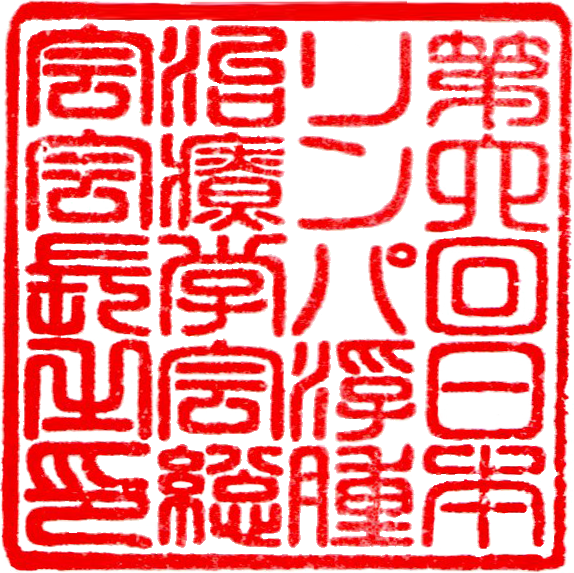 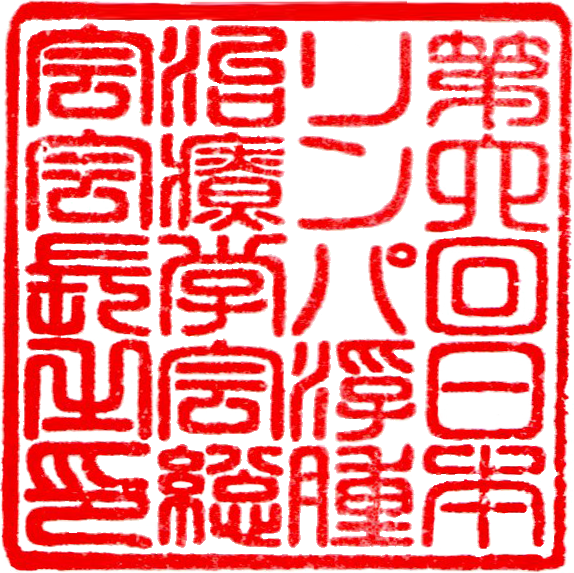 会長　　中川路　桂（東京医療専門学校 ベテル南新宿診療所）第６回日本リンパ浮腫治療学会学術総会ご 挨 拶２０２２年、次回の学術総会を主管させていただきます東京医療専門学校　ベテル南新宿診療所　中川路 桂と申します。本学会は「治療」に重きを置いた活動を行っておりますが、医師以外に多くの治療家セラピストが参画しております。そのセラピストも多種職域からこの治療に携わる経緯を辿って来た人材です。その理由はリンパ浮腫という限定的な症状、病状に対して「治療」の礎(いしずえ)となる学術研究、実証、さらに臨床での実践、検証、改善など、幅広いテーマが林立しているからです。そして今、多くの人たちの献身によりリンパ浮腫治療は日進月歩の進捗を呈しております。それを更に向上させるためには職域の垣根を越えての協力体制が必須で、日々増大していることを切実に感じております。これまで当学会でも多職種連係が再三討議されてまいりましたが、次回も同じテーマで更に研究、臨床、そして治療家育成の教育まで裾野を広げ、「one team」をkey wordにして討議を深めてまいりたいと考えております。この「one team」は、医療従事者だけではなく、それをサポートしてくれる、時によってはリードしてくれる関連企業様も非常に重要なメンバーです。これまでと同様なご尽力とご協力によるチームプレイが重要であることは言うまでもありません。つきましては、次回総会においても、関連企業様のご参加、ご支援を切にお願いする次第です。現状ではコロナ禍によりface to face の交流に困難が予想されます。しかし、専門領域、職域を越えた交流には、集い親交を深めることがもっとも有効です。そのために開催直前まで状況を見据え、安全安心を確保した上で、できる限りface to faceの機会を設けられるように画策しております。ご賛同いただける関連企業様にとって有益な機会を提供できるよう尽力いたしますので、是非、今後のご高配、ご協力とご支援を切にお願いする次第です。関連企業様のご盛栄をお祈りし、ご挨拶とさせていただきます。御精読、有難うございました。第６回日本リンパ浮腫治療学会学術総会会長　　中川路　桂  (東京医療専門学校)開催概要1）　名　　　称　　第６回日本リンパ浮腫治療学会学術総会2）　会　　　長　　中川路　桂（東京医療専門学校　ベテル南新宿診療所）3）　副　会　長　　三原　誠（JR東京総合病院）4）　実行委員長　　濱中　宣光（ベテル南新宿診療所）5）　事務局長　　原　尚子（JR東京総合病院）6）　会　　　期　　2022年9月3日（土）～ 4日（日）7）　テ　ー　マ　　“ ONE TEAM“ 職域を越えた総合医療の確立と実践8）　会　　　場　　新宿NSビル30F スカイカンファレンス　  ＊ハイブリッド開催の場合〒163-0813　東京都新宿区西新宿2-4-1 9）　開催形式　　  現地＋WEBのハイブリッド開催＊COVID-19感染拡大の場合は完全WEB10） 参加予定者　　約600名11） Ｕ　Ｒ　Ｌ　　https://6th-amjslt.com/12） 事　務　局　　ベテル南新宿診療所  濱中宣光（実行委員長）、吉田真紀　　　　　　 （主　催）　　〒151-0053 東京都渋谷区代々木2-6-8 中島第一ビル2階　　　　　　　　　　　　　　　　　　　　　　　　　　TEL 03-5333-8482　　　FAX 03-5333-848313）本総会に関するお問い合わせ先第6回日本リンパ浮腫治療学会学術総会 運営事務局
株式会社コンベンション・ラボ  【担当】中村・河西〒252-0143　神奈川県相模原市緑区橋本6-4-12吉川ビル4階
TEL 042-707-7275　　FAX 042-707-7276
e-mail　 jslt6@conventionlab.net共催セミナーのご案内※COVID-19感染拡大により完全WEB開催の場合でも開催いたします。開催形式の変更については5月末日までに決定しご通知いたします。※今回はランチョンセミナーやスイーツセミナーなど飲食物を提供しての形式は検討しておりません。Ⅰ．共催セミナー開催について	（※現地＋WEBのハイブリッド開催の場合）１）開催日程	2022年9月3日（土）２）開催時間	60分　　　＊時間帯については未定３）会　　場　	新宿NSビル 30F　スカイカンファレンス ホール			（＊COVID-19感染拡大の場合は完全WEB様式）Ⅱ．開催様式について１）プログラム編成共催セミナーのテーマ、座長、演者につきましては、貴社のご希望を考慮しますが、プログラムとの調整の上、ご相談させていただく場合がございますので、予めご了承ください。２）会場の決定会場につきましては、プログラム編成等を考慮の上、決定いたします。また、会場席数につきましては、変更となる場合がございますので予めご了承ください。完全Ｗｅｂ開催の場合、会場は使用いたしません。３）共催名称　　　　【共催】　第６回日本リンパ浮腫治療学会学術総会／貴社Ⅲ．共催費について共催費◇共催費に含まれる項目共催費には以下の費用が含まれます。【現地】①会場費②会場付帯設備費（机、椅子、ステージ、音響、照明等）③会場付帯機材費（プロジェクター、スクリーン、ＰＣ 等）④各種文具【Ｗｅｂ】①オンラインでの共催セミナー(ライブ発表)に関わるWeb会議システム及びその運営に関わる人件費② 参加IＤ １アカウント（２社共催の場合は代表企業様へお渡し）　　　◇共催費に含まれない項目セミナー開催に必要とされる以下費用につきましては共催企業様にてご負担をお願いいたします。【共通】①座長および演者への謝金②ポスター、チラシ等印刷製作物＊アナウンス、進行スタッフなどの運営人員については共催企業様にてご対応をお願いいたします。【現地】①座長および演者への交通費、宿泊費②控室使用料および控室での飲食費、機材費（プロジェクター、スクリーン、ＰＣ等）③会場設置済みの機材以外に別途ご用意する機材（録音機材、同時通訳機材等）＊誘導スタッフ、照明、資料の配布や回収などの運営人員については共催企業様にてご対応をお願いいたします。【Ｗｅｂ】①座長および演者の進行・発表に関わる現地でのフォロー、及び発表用ＰＣ・インターネット環境等の設備費     Ⅳ．お申込みについて　１）お申込み方法・お申込み期間専用フォーマット(Excel)に必要事項をご入力の上、メールもしくはＦＡＸにて下記のお申し込み連絡先までお申込みください。お申込み多数の場合、採用企業の決定につきましては大会事務局（ベテル南新宿診療所）一任となりますので予めご了承ください。なお、お申込み締め切り期日は２０２２年４月３０日（土）とさせていただきます。また、テーマ、講師につきましてはお申込み時点の予定で構いませんので必ずご記入ください。【お申込み連絡先】　〈運営事務局〉　株式会社コンベンション・ラボE mail       jslt6@conventionlab.netFAX         042-707-7276２）お支払い方法共催セミナー開催枠が決定後、運営事務局より共催費請求書をお送りいたしますので、期日までに以下指定口座にお振込みください。	■口座名義：一般社団法人 日本リンパ浮腫治療学会 第6回学術総会 大会長 中川路 桂　　　    ■口座名義（ﾌﾘｶﾞﾅ）：ｲｯﾊﾟﾝｼｬﾀﾞﾝﾎｳｼﾞﾝ ﾆﾎﾝﾘﾝﾊﾟﾌｼｭﾁﾘｮｳｶﾞｯｶｲ ﾀﾞｲﾛｯｶｲｶﾞｸｼﾞｭﾂｿｳｶｲ ﾀｲｶｲﾁｮｳ ﾅｶｶﾜｼﾞ ｶﾂﾗ          ■振込期限：請求書に記載　　　    ■振込口座：三菱ＵＦＪ銀行　新宿新都心支店（店番：329） 普通 0626422　　　３）キャンセル2022年6月1日（水）以降のキャンセルにつきましては一切お受けできません。キャンセルの場合は100%キャンセル料が発生いたしますので予めご了承ください。また不測の事態による延期・中止につきましては協議により解決するものとさせていただきます。４）透明性ガイドライン製薬・医療機器関係企業の活動における医療機関等との関係の透明性・信頼性向上のため、医療機関および医療関係者等に対する研究費、寄附、交流等の支出に関係する情報を、製薬・医療機器関係企業が自社のウェブサイトで公開することに伴い、貴社が当総会に対して行う共催費用の支払いに関し、貴社ウェブサイトで公開されること（開示形式例：第○回○○総会○○セミナー：○○円）に同意します。５）抄録原稿の提出　　　『第６回 日本リンパ浮腫治療学会学術総会　プログラム抄録集』にセミナー抄録を掲載します。詳細はセミナー確定後にご案内させていただきます。Ⅴ．お問い合わせ共催セミナーに関するお問い合わせは以下にお願いいたします。第6回日本リンパ浮腫治療学会学術総会準備委員会事務局【担当】吉田 真紀　　【E-mail】  yoshida@bethel-shinryosho.jpハンズオンセミナーのご案内※COVID-19感染拡大により完全WEB開催の場合は開催しません。Ⅰ．ハンズオンセミナー開催について	（※現地＋WEBのハイブリッド開催の場合）１）開催日程	2022年9月3日（土）・4日（日）２）開催時間	90分　　　　　＊時間帯については未定　　３）会　　場　	新宿NSビル 30F スカイカンファレンス　Room1.2(予定)４）共 催 費         330,000円（税込）　　　５）募 集 枠         6枠           ＊数社共催によるお申し込みも可能です。Ⅱ．開催様式についてご希望される会場仕様などに関しましては、資材の搬入・設営に掛かる時間も含め、必ずお申し込みの際にご相談ください。　　 事前申込制とし、参加人数については先着30名の申し込みがあった時点で締め切ります。Ⅲ．共催費について共催費　　　　　　　２）共催費に含まれる項目共催費には以下の費用が含まれます。①会場費②会場付帯設備費（机、椅子、ステージ、音響、照明等）③会場付帯機材費（プロジェクター、スクリーン、ＰＣ 等）　３）共催費に含まれない項目セミナー開催に必要とされる以下費用につきましては共催企業様にてご負担をお願いいたします。①座長および演者への謝金②控室使用料および控室での飲食費、機材費（プロジェクター、スクリーン、ＰＣ等）③会場設置済みの機材以外に別途ご用意する機材（録音機材、同時通訳機材、等）＊アナウンス、進行、誘導スタッフ、照明、資料の配布や回収などの運営人員については共催企業様にてご対応をお願いいたします。Ⅳ．お申込みについて　お申込み方法・お申込み期間専用フォーマット（Excel）に必要事項をご入力の上、メールもしくはＦＡＸにて下記のお申し込み連絡先までお申込みください。お申込み多数の場合、採用企業の決定につきましては大会事務局（ベテル南新宿診療所）一任となりますので予めご了承ください。なお、お申込み締め切り期日は２０２２年４月３０日（土）とさせていただきます。また、テーマ、講師につきましてはお申込み時点の予定で構いませんので必ずご記入ください。【お申込み連絡先】　〈運営事務局〉　株式会社コンベンション・ラボE mail       jslt6@conventionlab.netFAX         042-707-7276２）お支払い方法共催セミナー開催枠が決定後、運営事務局より請求書をお送りいたしますので、期日までに以下指定口座にお振込みください。	■口座名義：一般社団法人 日本リンパ浮腫治療学会 第6回学術総会 大会長 中川路 桂　　　    ■口座名義（ﾌﾘｶﾞﾅ）：ｲｯﾊﾟﾝｼｬﾀﾞﾝﾎｳｼﾞﾝ ﾆﾎﾝﾘﾝﾊﾟﾌｼｭﾁﾘｮｳｶﾞｯｶｲ ﾀﾞｲﾛｯｶｲｶﾞｸｼﾞｭﾂｿｳｶｲ ﾀｲｶｲﾁｮｳ ﾅｶｶﾜｼﾞ ｶﾂﾗ          ■振込期限：請求書に記載　　　    ■振込口座：三菱ＵＦＪ銀行　新宿新都心支店（店番：329） 普通 0626422　　　　３）キャンセル2022年６月1日（水）以降のキャンセルにつきましては一切お受けできません。キャンセルの場合は100%キャンセル料が発生いたしますので予めご了承ください。また不測の事態による延期・中止につきましては協議により解決するものとさせていただきます。４）透明性ガイドライン製薬・医療機器関係企業の活動における医療機関等との関係の透明性・信頼性向上のため、医療機関および医療関係者等に対する研究費、寄附、交流等の支出に関係する情報を、製薬・医療機器関係企業が自社のウェブサイトで公開することに伴い、貴社が当総会に対して行う共催費用の支払いに関し、貴社ウェブサイトで公開されること（開示形式例：第○回○○総会○○セミナー：○○円）に同意します。５）抄録原稿等の掲載　　　「プログラム抄録集」および「ホームページ」等にはタイトル、座長、講師名等を掲載しますが、抄録は掲載しません。Ⅴ．お問い合わせハンズオンセミナーに関するお問い合わせは以下にお願いいたします。第6回日本リンパ浮腫治療学会学術総会準備委員会事務局【担当】吉田 真紀　　【E-mail】  yoshida@bethel-shinryosho.jpホスピタリティースペースのご案内※COVID-19感染拡大により完全WEB開催の場合は開催しません。Ⅰ．企業展示について１）開催日程　2022年9月3日（土）　～ 4日（日）２）会　　場　新宿NSビル 30F スカイカンファレンス 　Room※現地＋WEBのハイブリッド開催の場合３）料　　金	      ※Roomを分割使用します。上記以上の広さをご希望の方は準備事務局にご相談ください。◇出展費用に含まれるもの１）会場使用料　3日分（設営、本番、撤収）２）会場前表示３）テーブル、電源◇出展費用に含まれないもの１）上記以外の装飾看板、各種機材・備品類、電気工事２）運営スタッフ　　　 ４）運営　　　　　 貴社にて企画・運営をお願いいたします。通常の展示スペースより広いスペースでのご案内が可能になります。企業側からの情報発信の場として有効にご活用ください。　【例】　・医療機器の適正使用に関するデモンストレーションやPR動画による自社製品説明など・セラピストや医師の方々との圧迫療法に関する商品使用に関する意見交換など・商品の試着や試用など５）本総会への参加資格について出展者に対しては、第6回 日本リンパ浮腫治療学会学術総会の講演会場および関連プログラムへの参加資格はございません。会議プログラムへの参加をご希望の方は、別途参加費をお支払いいただく必要がございます。但し、展示会場内への入場制限はございません。６）展示時間（予定）	　 2022年 9月3日（土）09:00 ～ 18:00                               9月4日（日）09:00 ～ 13:00搬出・撤去（予定）  　　2022年 9月4日（日）13:00 ～ 15:00　Ⅱ．お申し込みについて１）お申込み方法・お申込み期間専用フォーマット（Excel）に必要事項をご入力の上、メールもしくはＦＡＸにて下記のお申し込み連絡先までお申込みください。お申込み多数の場合、採用企業の決定につきましては事務局（ベテル南新宿診療所）一任となりますので予めご了承ください。なお、お申込み締め切り期日は２０２２年６月３０日（木）とさせていただきます。【お申込み連絡先】　〈運営事務局〉　株式会社コンベンション・ラボE mail       jslt6@conventionlab.netFAX         042-707-7276２）お支払い方法ホスピタリティールーム枠が決定後、運営事務局より請求書をお送りいたしますので、期日までに以下指定口座にお振込みください。	■口座名義：一般社団法人 日本リンパ浮腫治療学会 第6回学術総会 大会長 中川路 桂　　　      ■口座名義（ﾌﾘｶﾞﾅ）：ｲｯﾊﾟﾝｼｬﾀﾞﾝﾎｳｼﾞﾝ ﾆﾎﾝﾘﾝﾊﾟﾌｼｭﾁﾘｮｳｶﾞｯｶｲ ﾀﾞｲﾛｯｶｲｶﾞｸｼﾞｭﾂｿｳｶｲ ﾀｲｶｲﾁｮｳ ﾅｶｶﾜｼﾞ ｶﾂﾗ            ■振込期限：請求書に記載　　　      ■振込口座：三菱ＵＦＪ銀行　新宿新都心支店（店番：329） 普通 0626422　　　　３）キャンセル2022年7月1日（金）以降のキャンセルにつきましては一切お受けできません。キャンセルの場合は100%キャンセル料が発生いたしますので予めご了承ください。また不測の事態による延期・中止につきましては協議により解決するものとさせていただきます。Ⅳ．お問い合わせホスピタリティルームに関するお問い合わせは以下にお願いいたします。第6回日本リンパ浮腫治療学会学術総会準備委員会事務局【担当】吉田 真紀　　【E-mail】  yoshida@bethel-shinryosho.jp企業展示および書籍展示のご案内Ⅰ．企業展示および書籍展示について１）開催日程　2022年9月3日（土）～ 4日（日）２）会　　場　新宿NSビル 30F スカイカンファレンス       ※現地＋WEBのハイブリッド開催の場合３）出展対象　医療機器、検査機器、医薬品、医療情報機器、書籍 他４）募集概要企業展示		※スペース小間にてお申込みの場合、床面に墨出しの上、お引き渡しいたします。（バックパネル、社名板、アームスポット、展示テーブル等は設置されません）書籍展示５）展示小間割の決定展示事務局にて決定いたします。６）出展物出展対象に記載された範囲のもの、および当方の認めたものといたします。７）外国出展物展示場は、保税展示場にはいたしません。海外からの出展物は、国内貨物として出展するか、またはＡＴＡカルネの制度をご利用ください。詳細は、展示事務局にお問い合わせください。８）出展者へのご案内開催の１ヶ月前までに小間割、搬入、装飾、管理等についての詳細をご連絡いたします。什器・照明器具等のリースにつきましてもこの時にあわせてご案内いたします。９）出展物の販売禁止会期中、現金と引き換えに出展物を引き渡すことは禁止いたします。但し、当方の認めたものは限定的に許可する場合がございます。１０）会場の管理会場および出展物の保全については、最善の保護と管理にあたりますが、天災その他の不可抗力による事故、盗難、紛失、および小間内における人的被害の発生については責任を負いません。１１）会期・開場時間・開催場所の変更やむを得ない事情により会期・開場時間・開催場所を変更する場合がございます。この変更を理由として出展 申込みを取り消すことはできません。また、これによって生じた損害は補償いたしません。１２）完全Ｗｅｂ開催への変更COVID-19感染拡大などやむを得ない事情により完全Ｗｅｂ開催へ変更する場合がございます。その場合はオンライン企業展示に変更させていただきます。オンライン企業展示の概要は以下となります。【オンライン企業展示】■掲載日程	2022年8月20日（土）～ 9月4日（日）（予定）■掲載媒体：	第6回 日本リンパ浮腫治療学会学術総会　ホームページ（オンライン企業展示ページ）■出展料（税別）： 現地開催と同額となります。■掲載内容：	オンライン企業展示指定ページにてご提出いただいた動画・画像・PDF などの企業案内・商品紹介データを掲載１３）本総会への参加資格について出展者に対しては、第6回 日本リンパ浮腫治療学会学術総会の講演会場および関連プログラムへの参加資格はございません。会議プログラムへの参加をご希望の方は、別途参加費をお支払いいただく必要がございます。但し、展示会場内への入場制限はございません。Ⅱ．企業展示および書籍展示設置概要について１）搬入・設置　　　　 2022年 9月2日（金）16:00 ～ 18:00　＊装飾についても上記時間内に行って下さい２）展示時間　　　　　 2022年 9月3日（土）09:00 ～ 18:00                              　　　　  9月4日（日）09:00 ～ 13:00３）搬出・撤去         2022年　9月4日（日）13:00 ～ 15:00４）小間規格■基礎小間（パッケージブース）：１小間＝間口1,800mm×奥行900mm×高さ2,100mm・バックパネル（システムパネルを予定）・展示テーブル（白クロス掛け）：１台（W1,800mm×D900mm×H700mm）または（W1,800mm×D600mm×H700mm）※但し、商品の上にかけるクロスはご持参ください。以上のものは展示事務局で設置いたします。上記以外の小間内装飾は、出展者が行ってください。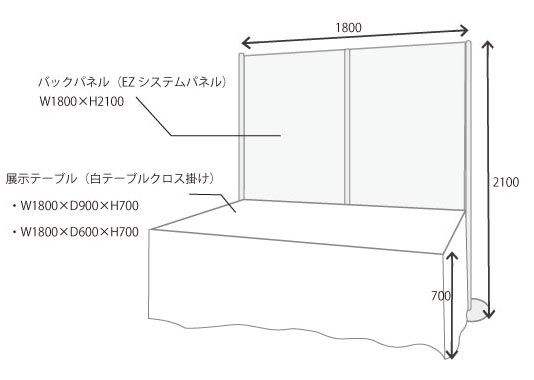 ■スペース小間（スペース渡し）：１小間＝間口 1,800mm×奥行 900mm・床面に墨出しを実施の上、お引き渡しいたします。・装飾物、展示物の高さは 2.1m に制限します。2.1m を超える場合は、事前に展示事務局の承認が必要となります。また、スペース小間でお申込みの場合は、最低限の特別装飾を行ってください。■書籍展示：１テーブル＝長さ 1,800mm×奥行 600mm・展示テーブル（白布掛け）をご用意いたします。なお、社名表示および延長コード等はご持参ください。５）禁止事項装飾物、展示物の高さは 2.1m に制限します。また、水、プロパンガス、圧縮空気の使用および床面への直接工作（ガムテープ、アンカー等）も原則的には禁止いたします。６）電気出展者の希望により、有償で小間まで供給いたします。それ以外の特殊電源に関しては別途ご相談ください。Ⅲ．お申し込みについて１）お申込み方法・お申込み期間専用フォーマット（Word）に必要事項をご入力の上、メールもしくはＦＡＸにて下記のお申し込み連絡先までお申込みください。お申込み多数の場合、採用企業の決定につきましては事務局（ベテル南新宿診療所）一任となりますので予めご了承ください。なお、お申込み締め切り期日は２０２２年  ６月３０日（木）とさせていただきます。ただし募集小間数に達した時点でお申し込みを締め切らせていただきますので予めご了承ください。【お申込み連絡先】　〈運営事務局〉　株式会社コンベンション・ラボE mail       jslt6@conventionlab.netFAX         042-707-7276２）お支払い方法共催セミナー開催枠が決定後、共催セミナー事務局より共催費請求書をお送りいたしますので、期日までに以下指定口座にお振込みください。	■口座名義：一般社団法人 日本リンパ浮腫治療学会 第6回学術総会 大会長 中川路 桂　　　     ■口座名義（ﾌﾘｶﾞﾅ）：ｲｯﾊﾟﾝｼｬﾀﾞﾝﾎｳｼﾞﾝ ﾆﾎﾝﾘﾝﾊﾟﾌｼｭﾁﾘｮｳｶﾞｯｶｲ ﾀﾞｲﾛｯｶｲｶﾞｸｼﾞｭﾂｿｳｶｲ ﾀｲｶｲﾁｮｳ ﾅｶｶﾜｼﾞ ｶﾂﾗ          ■振込期限：請求書に記載　　　    ■振込口座：三菱ＵＦＪ銀行　新宿新都心支店（店番：329） 普通 0626422　　　　３）キャンセル2022年7月1日（金）以降のキャンセルにつきましては一切お受けできません。キャンセルの場合は100%キャンセル料が発生いたしますので予めご了承ください。また不測の事態による延期・中止につきましては協議により解決するものとさせていただきます。Ⅳ．お問い合わせ企業展示および書籍展示に関するお問い合わせは以下にお願いいたします。第6回日本リンパ浮腫治療学会学術総会準備委員会事務局【担当】吉田　真紀　　【E-mail】  yoshida@bethel-shinryosho.jpホームページバナー広告・プログラム抄録集(冊子・PDF版)広告のご案内Ⅰ．ホームページバナー広告・プログラム抄録集(冊子・PDF版)広告掲載について１）掲載媒体　　　　　         【ホームページバナー広告】第６回日本リンパ浮腫治療学会学術総会 ホームページ（トップページ）URL：https://6th-amjslt.com/【プログラム抄録集】【プログラム抄録集(PDF版)】第６回日本リンパ浮腫治療学会学術総会 プログラム抄録集A4縦　フルカラー　約100ページ２）配布対象	【ホームページバナー広告】　　学術総会ホームページ閲覧者　【プログラム抄録集】【プログラム抄録集(PDF版)】   学術総会参加者３）発行部数・掲載方法	【ホームページバナー広告】第６回日本リンパ浮腫治療学会学術総会 ホームページ（トップページ）に申込企業バナー広告データを掲載、指定URLへリンク【プログラム抄録集】　発行部数　1,200部　広告ページに掲載【プログラム抄録集(PDF版)】　　　PDF形式にて掲載４）発行予定日	【ホームページバナー広告】お申込み後 ～ 2022年９月末日【プログラム抄録集】【プログラム抄録集(PDF版)】［冊子］　2022年 7月下旬　［PDF］  2022年 8月上旬５）制 作 費	【ホームページバナー広告】550,000 円（税込）【プログラム抄録集(ＰＤＦ版)】1,100,000 円（税込）６）募 集 数	１６社（予定）７）募集要項※ホームページバナー広告とプログラム抄録集広告のセットでの金額となります。※ホームページバナー広告はお申込み順に並べて掲載させていただきます。　なお、掲載期間はお申込み後 ～ 2022年9月末日を予定しております。８）広告原稿広告版下は、データのみの入稿としております。【ホームページバナー広告】・バナー広告データは貴社でご準備ください。その際、以下の仕様を満たす様にご留意ください。【データ形式：JPG、PNG の場合】サイズ：横200×縦80ピクセル　【プログラム抄録集広告】・Adobe Illustrator（文字のアウトライン化済）または PDF（PDF / X-1a）データにてお願いいたします。・使用ＯＳを明記してください。＊ＭａｃもしくはＷｉｎ（バージョン含む）・Illustrator で入稿の際は必ず画像を埋め込んで、出力見本（PDF、JPG）も一緒にお送りください。・編集を要しないデータで入稿してください。編集を要する原稿でお預かりする場合は、指示内容により実費相当額をご請求させていただく場合がございますので予めご了承ください。・広告版下データは ２０２２年６月１３日（月）までに運営事務局宛にメール添付にてお送りください。ご送付の際は、学会名・貴社名・ご担当者名・申込み内容を明記してください。（使用後、広告版下データは返却いたしません）Ⅱ．お申込みについてお申込み方法・お申込み期間専用フォーマット（Word）に必要事項をご入力の上、メールもしくはＦＡＸにて下記のお申し込み連絡先までお申込みくださいお申込み多数の場合、採用企業の決定につきましては事務局（ベテル南新宿診療所）一任となりますので予めご了承ください。なお、お申込み締め切り期日は２０２２年６月１３日（月）とさせていただきます。【お申込み連絡先】　〈運営事務局〉　株式会社コンベンション・ラボE mail       jslt6@conventionlab.netFAX         042-707-7276２)　お支払い方法　　　　　広告掲載枠が決定後、事務局より請求書をお送りいたしますので、期日までに以下指定口座にお振込みください。	■口座名義：一般社団法人 日本リンパ浮腫治療学会 第6回学術総会 大会長 中川路 桂　　　        ■口座名義（ﾌﾘｶﾞﾅ）：ｲｯﾊﾟﾝｼｬﾀﾞﾝﾎｳｼﾞﾝ ﾆﾎﾝﾘﾝﾊﾟﾌｼｭﾁﾘｮｳｶﾞｯｶｲ ﾀﾞｲﾛｯｶｲｶﾞｸｼﾞｭﾂｿｳｶｲ ﾀｲｶｲﾁｮｳ ﾅｶｶﾜｼﾞ ｶﾂﾗ               ■振込期限：請求書に記載　　　        ■振込口座：三菱ＵＦＪ銀行　新宿新都心支店（店番：329） 普通 0626422　　　　３）キャンセル2022年7月1日（金）以降のキャンセルにつきましては一切お受けできません。キャンセルの場合は100%キャンセル料が発生いたしますので予めご了承ください。また不測の事態による延期・中止につきましては協議により解決するものとさせていただきます。Ⅲ．お問い合わせホームページバナー広告・プログラム抄録集広告掲載に関するお問い合わせは以下にお願いいたします。第6回日本リンパ浮腫治療学会総会準備委員会事務局【担当】　高木 　【E-mail】 6th.amjslt@gmail.com	FAX 042-707-7276　 第6回日本リンパ浮腫治療学会学術総会　運営事務局行申込み期限 2022年  6月　30日（木）第6回日本リンパ浮腫治療学会学術総会ホスピタリティールーム・企業展示・書籍展示　申込書申込日：令和4年　　　月　　　日第６回日本リンパ浮腫治療学会学術総会において、以下の通り申し込みいたします。FAX 042-707-7276　 第6回日本リンパ浮腫治療学会学術総会　運営事務局行申込み期限 2022年  6月　13日（月）第6回日本リンパ浮腫治療学会学術総会プログラム抄録集広告　申込書申込日：令和4年　　　月　　　日第６回日本リンパ浮腫治療学会学術総会において、以下の通り申し込みいたします。セミナー名開催時間募集枠数共催費（税込）共催セミナー６０分４枠770,000 円セミナー名開催時間募集枠数共催費（税込）ハンズオンセミナー90分6～8枠330,000 円カテゴリー会場の広さ募集枠数共催費（税込）ホスピタリティルーム約20㎡6枠220,000円種類単位小間サイズ(mm)募集枠数出展料（税込）企業展示1小間W1,800×D900×H210010枠55,000 円スペース小間1小間W1,800×D9005枠55,000 円種類単位小間サイズ(mm)募集テーブル数出展料（税込）書籍展示1本W1,800×D90010本11,000 円広告掲載枠広告掲載料（税込）募集数ホームページバナー広告＋プログラム抄録集　表2　カラー１頁(A4サイズ　w210mm×h297mm)165,000 円1社ホームページバナー広告＋プログラム抄録集　表3　カラー１頁(A4サイズ　w210mm×h297mm)143,000 円1社ホームページバナー広告＋プログラム抄録集　後付 カラー１頁(A4サイズ　w210mm×h297mm)110,000 円14社申し込み内容申し込み欄  ※◯印をつけてください出展費用(税込)ホスピタリティルーム220,000円企業展示55,000円書籍展示11,000円御社名住所〒〒責任者部署　　　　　　　　　　　　　　役職部署　　　　　　　　　　　　　　役職責任者氏名氏名ご担当者氏名ご担当者部署ご担当者TELご担当者FAXご担当者E mail申し込み内容申し込み欄  ※◯印をつけてください広告費用(税込)表2（+　WEBサイトバナー）165,000円表3（+　WEBサイトバナー）143,000円後付（+　WEBサイトバナー）110,000円御社名住所〒〒責任者部署　　　　　　　　　　　　　　役職部署　　　　　　　　　　　　　　役職責任者氏名氏名ご担当者氏名ご担当者部署ご担当者TELご担当者FAXご担当者E mail